    В канун празднования 75-летия Победы в Великой Отечественной войне                                 1941-1945г.г.   наши дорогие  ветераны войны, вдовы, труженики тыла получили  поздравительные   открытки   от    президента    Республики   Башкортостан   -                                  Радия Фаритовича  Хабирова! 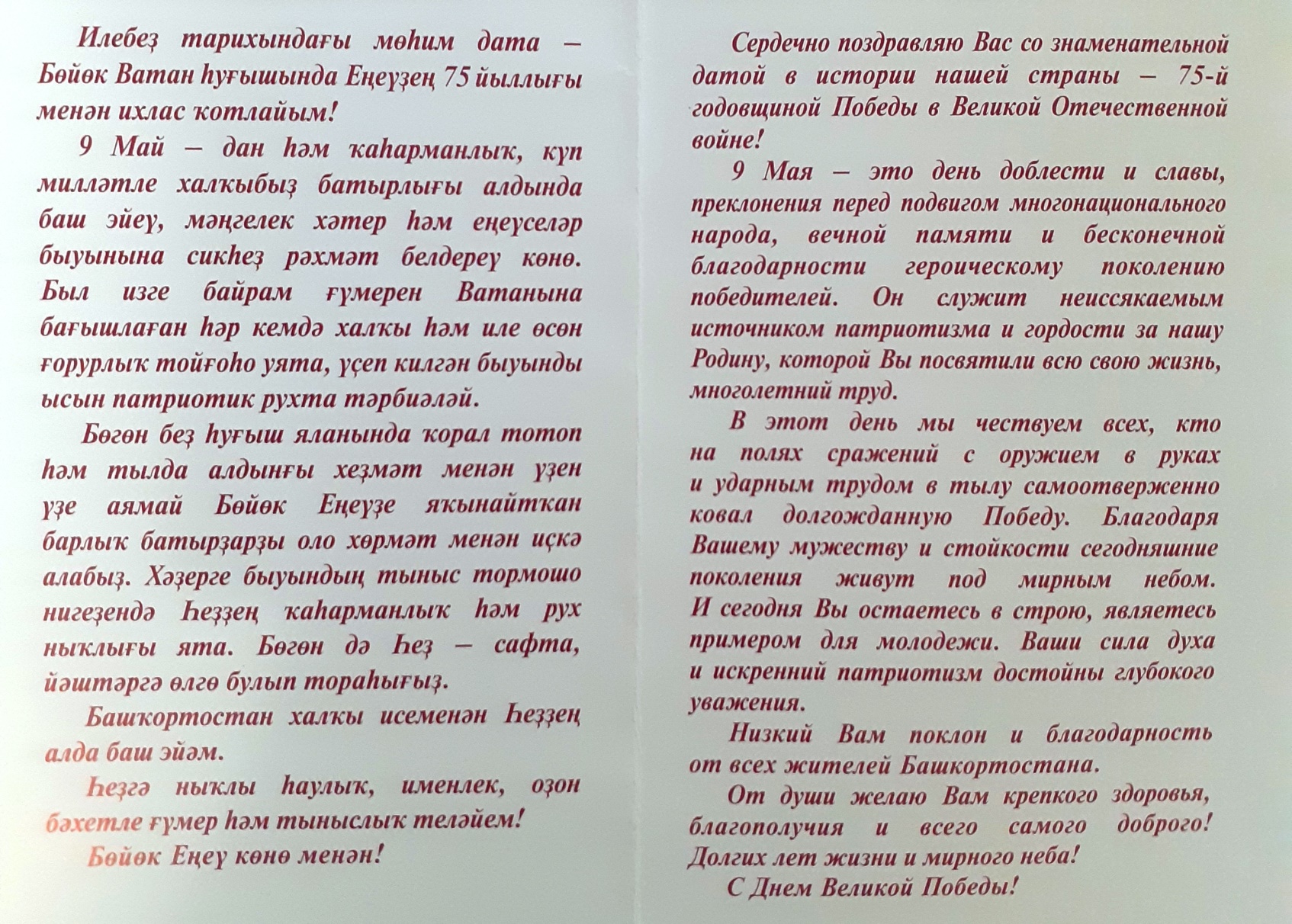 